Приложение 1к Приказу № 40- Ө УТВЕРЖДАЮПредседатель Республиканского Государственного учреждения «Государственная комиссия по сортоиспытанию сельскохозяйственных культур» ____________ Т. Ажгалиев                                                                                                                                                          «03» августа  2018 г.МЕТОДИКА ПРОВЕДЕНИЯ ИСПЫТАНИЙНА ОТЛИЧИМОСТЬ, ОДНОРОДНОСТЬ И СТАБИЛЬНОСТЬКОХИЯ(Bassia (L.)) Общие рекомендацииДанная методика применима ко всем сортам рода Bassia (L.). Одновременно следует руководствоваться Приказом Министра сельского хозяйства Республики Казахстан от 2 июля 2015 года № 4-2/602. «Об утверждении Правил проведения сортоиспытания сельскохозяйственных растений».     II. Требуемый материалНа весь цикл испытания необходим исходный образец семян массой .Семена должны соответствовать требованиям нормативно-технической документации по посевным качествам и сортовой чистоте.Семена не должны быть обработаны ядохимикатами, если на то нет разрешения или требования Госкомиссии. Если обработка имела место, то необходимо дать её подробное описание.Заявитель, высылающий семена из другой страны, должен полностью соблюдать все таможенные правила. III. Проведение испытанийПолевые опыты проводят в одном месте, в условиях, обеспечивающих нормальное развитие культуры, в течение двух вегетационных периодов. При необходимости испытание продолжают на третий год.Размер делянок должен быть таким, чтобы при отборе растений или их частей для измерений не наносилось ущерба наблюдениям, которые продолжают до конца вегетационного периода.Как минимум каждое испытание должно включать в общем 60 отдельно стоящих растений, разделённых на два повторения. Плотность растений должна быть примерно 200 шт. на метр. Оцениваемый и похожий на него сорта высевают на смежных делянках. В опыте размещают и делянки эталонных сортов.Для специальных целей могут быть назначены дополнительные испытания.IV. Методы и наблюденияЕсли не указано иное, все наблюдения проводят на 20 растениях или частях растений (по одной части, взятой от каждого из 20 растений).2. Анализ результатов проводят в соответствии с правилами для перекрестно-опыляемых сортов как указано в "Общем введении по испытанию на отличимость, однородность и стабильность и составлению описаний". Однородность сорта определяется относительно фактической однородности общеизвестного сорта. Изменчивость сорта-кандидата не должна превышать изменчивости общеизвестного сорта в 1,6 раза.V. Группирование сортовИспытываемый сорт и похожие сорта коллекции должны быть разбиты на группы для облегчения оценки на отличимость. Для группировки используют такие признаки, которые, исходя  из практического опыта, не варьируют или варьируют незначительно в пределах сорта, и их варьирование в пределах коллекции распределено равномерно. Рекомендуется использовать следующие признаки:Гипокотиль: антоциановая окраска (признак 1);Растение: высота (признак 4);Растение: опушенность (признак 5);VI.	Признаки и обозначенияПризнаки, используемые для оценки отличимости, однородности и стабильности и степени их выраженности, приведены в таблице VII. Отметка (*) указывает на то, что данный признак следует отмечать каждый вегетационный период для оценки всех сортов и всегда включать в описание сорта, за исключением случаев, когда степень выраженности предыдущего признака указывает на его отсутствие или когда условия окружающей среды делают это невозможным. Отметка (+) означает, что описание признака сопровождает в методике дополнительными объяснениями и (или) иллюстрациями.Значениям выраженности признака даны индексы (1-9) для электронной обработки результатов. По большинству значений выраженности признаков указан имеющийся сорт-эталон.Рекомендуемый метод наблюдения признака для оценки отличимости указан следующими кодами в третьей колонке Таблицы признаков:MG:	однократное измерение группы растений или частей растений;MS:	измерение определенного количества отдельных растений или частей растений;VG:	визуальная однократная оценка группы растений или частей растений;VS:	визуальная оценка определенного количества отдельных растений или частей растений. VII.	Таблица признаковVIII. Объяснения и методы проведения учетовК 1. Гипокотиль: антоциановая окраска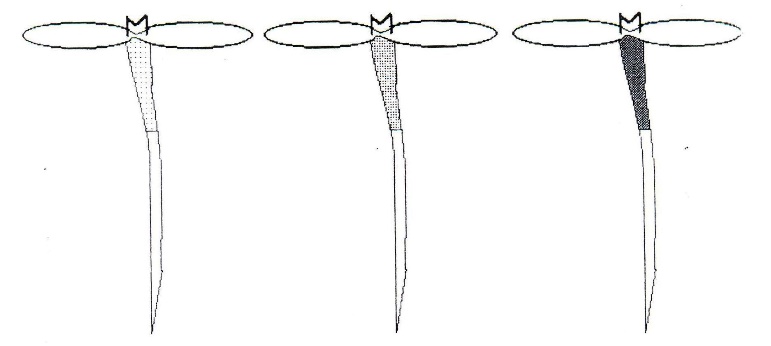 К 2. Семядольные листочки: нижняя сторона: антоциановая окраска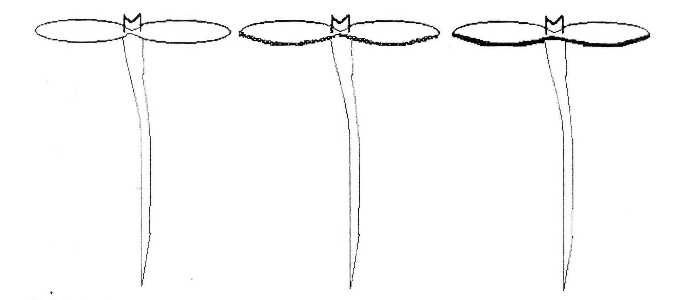 К 3. Растение: форма роста.Признак оценивают визуально по расположению побегов. Используется угол, образованный между побегами и воображаемой средней осью.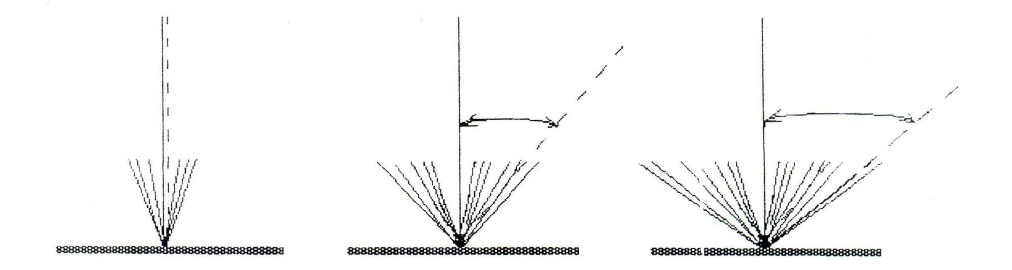 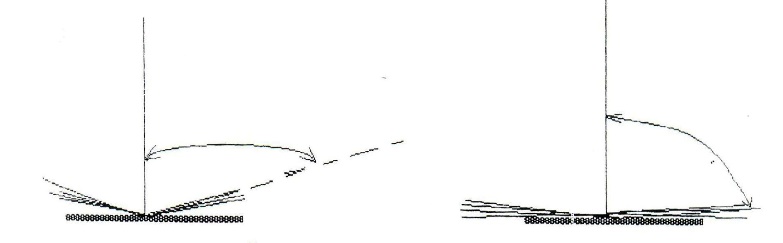 К 7. Побег: длина.Отбирается побег самого нижнего междоузлия.IX. Литература1. Методика Государственного Сортоиспытания с.-х. культур. – М., 1967.2. Методические указания по селекции многолетних трав. – М., 1978.3. Методические указания по мобилизации растительных ресурсов и интродукции аридных кормовых растений. – М., 2000.№ПризнакПорядок учетаСтепень выраженностиИндекс1.(*)(+)Гипокотиль: антоциановая окраскаVSотсутствует11.(*)(+)Гипокотиль: антоциановая окраскаVSслабая31.(*)(+)Гипокотиль: антоциановая окраскаVSсредняя51.(*)(+)Гипокотиль: антоциановая окраскаVSсильная72.(*)(+)Семядольные листочки: нижняя сторона: антоциановая окраскаVSотсутствует12.(*)(+)Семядольные листочки: нижняя сторона: антоциановая окраскаVSслабая32.(*)(+)Семядольные листочки: нижняя сторона: антоциановая окраскаVSсредняя52.(*)(+)Семядольные листочки: нижняя сторона: антоциановая окраскаVSсильная73.(*)(+)Растение: форма ростаVSпрямостоячее13.(*)(+)Растение: форма ростаVSполупрямостоячее23.(*)(+)Растение: форма ростаVSпромежуточное33.(*)(+)Растение: форма ростаVSполустелющееся43.(*)(+)Растение: форма ростаVSстелющееся54. Растение: высотаMSнизкое 34. Растение: высотаMSсредней высоты54. Растение: высотаMSвысокое75.(*)Растение: опушенностьVGслабая35.(*)Растение: опушенностьVGсредняя55.(*)Растение: опушенностьVGсильная76.Побег: окраскаVSсветло-зеленый16.Побег: окраскаVSзеленый26.Побег: окраскаVSтемно-зеленый36.Побег: окраскаVSрозовый46.Побег: окраскаVSкрасный57.(+)Побег: длина MSкороткий 37.(+)Побег: длина MSсредний57.(+)Побег: длина MSдлинный78. Лист: длинаMSкороткий38. Лист: длинаMSсредней длины58. Лист: длинаMSдлинный79.Лист: ширинаMSузкий39.Лист: ширинаMSсредней ширины59.Лист: ширинаMSширокий710.Лист: интенсивность зеленой окраскиVGсветло-зеленая310.Лист: интенсивность зеленой окраскиVGзеленая510.Лист: интенсивность зеленой окраскиVGтемно-зеленая711.Соцветие: длинаMGкороткое311.Соцветие: длинаMGсредней длины511.Соцветие: длинаMGдлинное73 слабая5 средняя   7 сильная3 слабая 5 средняя7 сильная1 прямостоячее2 полупрямостоячее3 промежуточное4 полустелющееся        5 стелющееся